Children’s PageRead Acts 15:1-18The Christians in Jerusalem wanted the new Christians that Paul and Barnabas had brought into the church to follow rules so that God would love them. But Paul argued, and then Peter, and then James that the rules didn’t work and that God’s love could not be earned. It was a gift.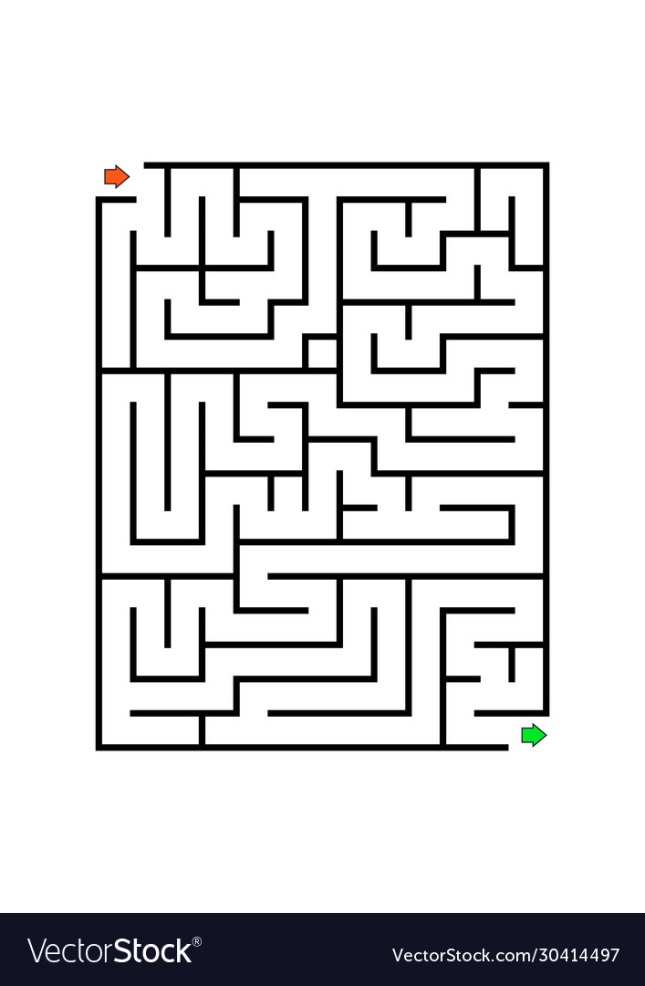 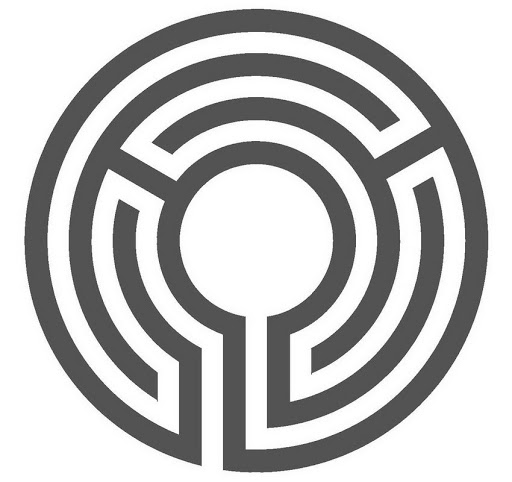 Which is more like being with Jesus a maze where there are many ways and you can get lost or a labyrinth where there is only one way and you cannot get lost?